 Iowa Department					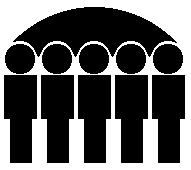 Of Human ServicesKevin W. Concannon, Director	  			 SUPPLEMENTAL SECURITY INCOME PROGRAMJune 2005Supplemental Security Income (SSI)-The expenditures reported in this section are paid to Iowa residents under the federally administered Supplemental Security Income program.  All expenditures reported in this section are 100% federal dollars.State of Iowa Supplemental Monies - (Federal Adm) -The expenditures reported in this section are administered by the federal Social Security Administration onBehalf of the State of Iowa and reimbursed by the State of Iowa.  These expenditures are made for personsreceiving assistance under the Mandatory, Family Life Home, Blind Allowance, or Dependent Personcategories of the State Supplementary Assistance program.  Expenditures are 100% state funded.State of Iowa Supplemental Monies - Iowa Adm/IHHRC-The expenditures reported in this section are administered by the State of Iowa, are 100% state funded,and are for payments to individuals receiving in-home health-related care services under the StateSupplementary Assistance program.Standard Reporting Unit	Prepared by:   Judy DarBureau of Research Analysis	Statistical Research AnalystDivision of Results Based Accountability	(515) 281-46951AS470A038-A                                      IOWA DEPARTMENT OF HUMAN SERVICES                          PAGE                  1 A                                      SUPPLEMENTAL-SECURITY INCOME PROGRAM FOR JUNE      2005              DATE PRINTED 08-26-20050A************************************************************************************************************************************0A COUNTY - ADAIR                                         STATE OF IOWA SUPPLEMENTATION MONIES A                                              ------------------------------------------------------ A                          SSI                         FEDERAL                                                      IOWA A                                                        ADM                                                     ADM/IHHRC A                      NO.          AMT             NO.          AMT                                          NO.          AMT AAGED                    1           29.00            0             .00                                         0             .000ABLIND                   0             .00            0             .00                                         0             .000ADISABLED                3          518.00            0             .00                                         0             .000A TOTALS                 4          547.00            0             .00                                         1          480.550A************************************************************************************************************************************0A COUNTY - ADAMS                                         STATE OF IOWA SUPPLEMENTATION MONIES A                                              ------------------------------------------------------ A                          SSI                         FEDERAL                                                      IOWA A                                                        ADM                                                     ADM/IHHRC A                      NO.          AMT             NO.          AMT                                          NO.          AMT AAGED                    0             .00            0             .00                                         0             .000ABLIND                   0             .00            0             .00                                         0             .000ADISABLED                0             .00            0             .00                                         0             .000A TOTALS                 0             .00            0             .00                                         0             .000A************************************************************************************************************************************0A COUNTY - ALLAMAKEE                                     STATE OF IOWA SUPPLEMENTATION MONIES A                                              ------------------------------------------------------ A                          SSI                         FEDERAL                                                      IOWA A                                                        ADM                                                     ADM/IHHRC A                      NO.          AMT             NO.          AMT                                          NO.          AMT AAGED                    3          396.80            0             .00                                         0             .000ABLIND                   0             .00            0             .00                                         0             .000ADISABLED                4        1,563.00            0             .00                                         0             .000A TOTALS                 7        1,959.80            0             .00                                         2          735.100A************************************************************************************************************************************0A COUNTY - APPANOOSE                                     STATE OF IOWA SUPPLEMENTATION MONIES A                                              ------------------------------------------------------ A                          SSI                         FEDERAL                                                      IOWA A                                                        ADM                                                     ADM/IHHRC A                      NO.          AMT             NO.          AMT                                          NO.          AMT AAGED                   31        3,691.02            0             .00                                         0             .000ABLIND                   5        1,763.40            5          227.00                                         0             .000ADISABLED              427      170,288.66           24        6,258.00                                         0             .000A TOTALS               463      175,743.08           29        6,485.00                                        38       14,090.291AS470A038-A                                      IOWA DEPARTMENT OF HUMAN SERVICES                          PAGE                  2 A                                      SUPPLEMENTAL-SECURITY INCOME PROGRAM FOR JUNE      2005              DATE PRINTED 08-26-20050A************************************************************************************************************************************0A COUNTY - AUDUBON                                       STATE OF IOWA SUPPLEMENTATION MONIES A                                              ------------------------------------------------------ A                          SSI                         FEDERAL                                                      IOWA A                                                        ADM                                                     ADM/IHHRC A                      NO.          AMT             NO.          AMT                                          NO.          AMT AAGED                    0             .00            0             .00                                         0             .000ABLIND                   0             .00            0             .00                                         0             .000ADISABLED                1          163.26            0             .00                                         0             .000A TOTALS                 1          163.26            0             .00                                         1          378.550A************************************************************************************************************************************0A COUNTY - BENTON                                        STATE OF IOWA SUPPLEMENTATION MONIES A                                              ------------------------------------------------------ A                          SSI                         FEDERAL                                                      IOWA A                                                        ADM                                                     ADM/IHHRC A                      NO.          AMT             NO.          AMT                                          NO.          AMT AAGED                   34        4,697.50            4          937.00                                         0             .000ABLIND                  15        6,127.57           14          308.00                                         0             .000ADISABLED              317      114,385.30           13        3,423.00                                         0             .000A TOTALS               366      125,210.37           31        4,668.00                                         7        2,906.300A************************************************************************************************************************************0A COUNTY - BLACK HAWK                                    STATE OF IOWA SUPPLEMENTATION MONIES A                                              ------------------------------------------------------ A                          SSI                         FEDERAL                                                      IOWA A                                                        ADM                                                     ADM/IHHRC A                      NO.          AMT             NO.          AMT                                          NO.          AMT AAGED                  121       27,437.35            2          586.00                                         0             .000ABLIND                  52       18,844.49           47        1,759.39                                         0             .000ADISABLED            2,550    1,063,428.20           72       18,729.60                                         0             .000A TOTALS             2,723    1,109,710.04          121       21,074.99                                        63       26,543.630A************************************************************************************************************************************0A COUNTY - BOONE                                         STATE OF IOWA SUPPLEMENTATION MONIES A                                              ------------------------------------------------------ A                          SSI                         FEDERAL                                                      IOWA A                                                        ADM                                                     ADM/IHHRC A                      NO.          AMT             NO.          AMT                                          NO.          AMT AAGED                   34        6,770.82            2           22.00                                         0             .000ABLIND                   6        1,938.00            4           88.00                                         0             .000ADISABLED              349       94,849.33           11        2,512.00                                         0             .000A TOTALS               389      103,558.15           17        2,622.00                                         6        1,596.651AS470A038-A                                      IOWA DEPARTMENT OF HUMAN SERVICES                          PAGE                  3 A                                      SUPPLEMENTAL-SECURITY INCOME PROGRAM FOR JUNE      2005              DATE PRINTED 08-26-20050A************************************************************************************************************************************0A COUNTY - BREMER                                        STATE OF IOWA SUPPLEMENTATION MONIES A                                              ------------------------------------------------------ A                          SSI                         FEDERAL                                                      IOWA A                                                        ADM                                                     ADM/IHHRC A                      NO.          AMT             NO.          AMT                                          NO.          AMT AAGED                   19        2,610.23            0             .00                                         0             .000ABLIND                   3          888.00            3           66.00                                         0             .000ADISABLED              160       58,151.86            7        1,946.80                                         0             .000A TOTALS               182       61,650.09           10        2,012.80                                         1          480.550A************************************************************************************************************************************0A COUNTY - BUCHANAN                                      STATE OF IOWA SUPPLEMENTATION MONIES A                                              ------------------------------------------------------ A                          SSI                         FEDERAL                                                      IOWA A                                                        ADM                                                     ADM/IHHRC A                      NO.          AMT             NO.          AMT                                          NO.          AMT AAGED                   21        4,885.84            1           73.00                                         0             .000ABLIND                   8        2,969.00            6          132.00                                         0             .000ADISABLED              274      102,586.83           11        2,958.75                                         0             .000A TOTALS               303      110,441.67           18        3,163.75                                         3        1,155.550A************************************************************************************************************************************0A COUNTY - BUENA VISTA                                   STATE OF IOWA SUPPLEMENTATION MONIES A                                              ------------------------------------------------------ A                          SSI                         FEDERAL                                                      IOWA A                                                        ADM                                                     ADM/IHHRC A                      NO.          AMT             NO.          AMT                                          NO.          AMT AAGED                   14        4,221.40            1          293.00                                         0             .000ABLIND                   1           30.00            1           22.00                                         0             .000ADISABLED              133       45,165.49            3          847.80                                         0             .000A TOTALS               148       49,416.89            5        1,162.80                                         0             .000A************************************************************************************************************************************0A COUNTY - BUTLER                                        STATE OF IOWA SUPPLEMENTATION MONIES A                                              ------------------------------------------------------ A                          SSI                         FEDERAL                                                      IOWA A                                                        ADM                                                     ADM/IHHRC A                      NO.          AMT             NO.          AMT                                          NO.          AMT AAGED                   18        3,958.32            1          293.00                                         0             .000ABLIND                   3        1,188.00            2           44.00                                         0             .000ADISABLED              231       81,752.22           10        2,095.00                                         0             .000A TOTALS               252       86,898.54           13        2,432.00                                         1          473.001AS470A038-A                                      IOWA DEPARTMENT OF HUMAN SERVICES                          PAGE                  4 A                                      SUPPLEMENTAL-SECURITY INCOME PROGRAM FOR JUNE      2005              DATE PRINTED 08-26-20050A************************************************************************************************************************************0A COUNTY - CALHOUN                                       STATE OF IOWA SUPPLEMENTATION MONIES A                                              ------------------------------------------------------ A                          SSI                         FEDERAL                                                      IOWA A                                                        ADM                                                     ADM/IHHRC A                      NO.          AMT             NO.          AMT                                          NO.          AMT AAGED                    0             .00            0             .00                                         0             .000ABLIND                   0             .00            0             .00                                         0             .000ADISABLED                7          759.00            0             .00                                         0             .000A TOTALS                 7          759.00            0             .00                                         0             .000A************************************************************************************************************************************0A COUNTY - CARROLL                                       STATE OF IOWA SUPPLEMENTATION MONIES A                                              ------------------------------------------------------ A                          SSI                         FEDERAL                                                      IOWA A                                                        ADM                                                     ADM/IHHRC A                      NO.          AMT             NO.          AMT                                          NO.          AMT AAGED                   87       13,561.41            4          795.00                                         0             .000ABLIND                  10        2,586.68            9          198.00                                         0             .000ADISABLED              610      210,790.59           18        4,987.20                                         0             .000A TOTALS               707      226,938.68           31        5,980.20                                         0             .000A************************************************************************************************************************************0A COUNTY - CASS                                          STATE OF IOWA SUPPLEMENTATION MONIES A                                              ------------------------------------------------------ A                          SSI                         FEDERAL                                                      IOWA A                                                        ADM                                                     ADM/IHHRC A                      NO.          AMT             NO.          AMT                                          NO.          AMT AAGED                   30        3,936.14            3          781.00                                         0             .000ABLIND                   3          668.50            1           22.00                                         0             .000ADISABLED              256       89,453.51           11        3,039.00                                         0             .000A TOTALS               289       94,058.15           15        3,842.00                                         0             .000A************************************************************************************************************************************0A COUNTY - CEDAR                                         STATE OF IOWA SUPPLEMENTATION MONIES A                                              ------------------------------------------------------ A                          SSI                         FEDERAL                                                      IOWA A                                                        ADM                                                     ADM/IHHRC A                      NO.          AMT             NO.          AMT                                          NO.          AMT AAGED                    0             .00            0             .00                                         0             .000ABLIND                   0             .00            0             .00                                         0             .000ADISABLED                3          178.10            0             .00                                         0             .000A TOTALS                 3          178.10            0             .00                                         5        1,953.751AS470A038-A                                      IOWA DEPARTMENT OF HUMAN SERVICES                          PAGE                  5 A                                      SUPPLEMENTAL-SECURITY INCOME PROGRAM FOR JUNE      2005              DATE PRINTED 08-26-20050A************************************************************************************************************************************0A COUNTY - CERRO GORDO                                   STATE OF IOWA SUPPLEMENTATION MONIES A                                              ------------------------------------------------------ A                          SSI                         FEDERAL                                                      IOWA A                                                        ADM                                                     ADM/IHHRC A                      NO.          AMT             NO.          AMT                                          NO.          AMT AAGED                   50        8,390.14            3          298.00                                         0             .000ABLIND                  21        7,819.88           20          407.00                                         0             .000ADISABLED              668      231,016.29           25        4,974.39                                         0             .000A TOTALS               739      247,226.31           48        5,679.39                                        40       16,089.020A************************************************************************************************************************************0A COUNTY - CHEROKEE                                      STATE OF IOWA SUPPLEMENTATION MONIES A                                              ------------------------------------------------------ A                          SSI                         FEDERAL                                                      IOWA A                                                        ADM                                                     ADM/IHHRC A                      NO.          AMT             NO.          AMT                                          NO.          AMT AAGED                   12        1,287.00            0             .00                                         0             .000ABLIND                   2          443.00            2           44.00                                         0             .000ADISABLED              171       58,851.50            6        1,358.00                                         0             .000A TOTALS               185       60,581.50            8        1,402.00                                         4        1,463.990A************************************************************************************************************************************0A COUNTY - CHICKASAW                                     STATE OF IOWA SUPPLEMENTATION MONIES A                                              ------------------------------------------------------ A                          SSI                         FEDERAL                                                      IOWA A                                                        ADM                                                     ADM/IHHRC A                      NO.          AMT             NO.          AMT                                          NO.          AMT AAGED                    1           30.00            0             .00                                         0             .000ABLIND                   1           30.00            0             .00                                         0             .000ADISABLED                6        1,408.34            0             .00                                         0             .000A TOTALS                 8        1,468.34            0             .00                                         7        2,632.300A************************************************************************************************************************************0A COUNTY - CLARKE                                        STATE OF IOWA SUPPLEMENTATION MONIES A                                              ------------------------------------------------------ A                          SSI                         FEDERAL                                                      IOWA A                                                        ADM                                                     ADM/IHHRC A                      NO.          AMT             NO.          AMT                                          NO.          AMT AAGED                   58       11,360.59            0             .00                                         0             .000ABLIND                   6        1,684.06            6          132.00                                         0             .000ADISABLED              294      114,721.16           13        3,509.00                                         0             .000A TOTALS               358      127,765.81           19        3,641.00                                         5        2,085.601AS470A038-A                                      IOWA DEPARTMENT OF HUMAN SERVICES                          PAGE                  6 A                                      SUPPLEMENTAL-SECURITY INCOME PROGRAM FOR JUNE      2005              DATE PRINTED 08-26-20050A************************************************************************************************************************************0A COUNTY - CLAY                                          STATE OF IOWA SUPPLEMENTATION MONIES A                                              ------------------------------------------------------ A                          SSI                         FEDERAL                                                      IOWA A                                                        ADM                                                     ADM/IHHRC A                      NO.          AMT             NO.          AMT                                          NO.          AMT AAGED                   15        2,398.81            0             .00                                         0             .000ABLIND                   3        1,737.00            3           66.00                                         0             .000ADISABLED              209       75,479.54            5        1,129.82                                         0             .000A TOTALS               227       79,615.35            8        1,195.82                                         0             .000A************************************************************************************************************************************0A COUNTY - CLAYTON                                       STATE OF IOWA SUPPLEMENTATION MONIES A                                              ------------------------------------------------------ A                          SSI                         FEDERAL                                                      IOWA A                                                        ADM                                                     ADM/IHHRC A                      NO.          AMT             NO.          AMT                                          NO.          AMT AAGED                    1           32.00            0             .00                                         0             .000ABLIND                   0             .00            0             .00                                         0             .000ADISABLED                2           60.00            0             .00                                         0             .000A TOTALS                 3           92.00            0             .00                                         6        2,510.750A************************************************************************************************************************************0A COUNTY - CLINTON                                       STATE OF IOWA SUPPLEMENTATION MONIES A                                              ------------------------------------------------------ A                          SSI                         FEDERAL                                                      IOWA A                                                        ADM                                                     ADM/IHHRC A                      NO.          AMT             NO.          AMT                                          NO.          AMT AAGED                   56        9,154.11            2          315.00                                         0             .000ABLIND                  19        6,785.61           16          341.00                                         0             .000ADISABLED              872      359,480.65           33        8,889.80                                         0             .000A TOTALS               947      375,420.37           51        9,545.80                                        24        8,945.000A************************************************************************************************************************************0A COUNTY - CRAWFORD                                      STATE OF IOWA SUPPLEMENTATION MONIES A                                              ------------------------------------------------------ A                          SSI                         FEDERAL                                                      IOWA A                                                        ADM                                                     ADM/IHHRC A                      NO.          AMT             NO.          AMT                                          NO.          AMT AAGED                   57        8,993.36            0             .00                                         0             .000ABLIND                   4        1,443.65            5           99.00                                         0             .000ADISABLED              286       95,066.97            8        1,810.00                                         0             .000A TOTALS               347      105,503.98           13        1,909.00                                         3          809.651AS470A038-A                                      IOWA DEPARTMENT OF HUMAN SERVICES                          PAGE                  7 A                                      SUPPLEMENTAL-SECURITY INCOME PROGRAM FOR JUNE      2005              DATE PRINTED 08-26-20050A************************************************************************************************************************************0A COUNTY - DALLAS                                        STATE OF IOWA SUPPLEMENTATION MONIES A                                              ------------------------------------------------------ A                          SSI                         FEDERAL                                                      IOWA A                                                        ADM                                                     ADM/IHHRC A                      NO.          AMT             NO.          AMT                                          NO.          AMT AAGED                   32        7,978.58            1          293.00                                         0             .000ABLIND                   5        2,680.40            4           88.00                                         0             .000ADISABLED              230       88,808.86            8        2,073.00                                         0             .000A TOTALS               267       99,467.84           13        2,454.00                                         4        1,879.200A************************************************************************************************************************************0A COUNTY - DAVIS                                         STATE OF IOWA SUPPLEMENTATION MONIES A                                              ------------------------------------------------------ A                          SSI                         FEDERAL                                                      IOWA A                                                        ADM                                                     ADM/IHHRC A                      NO.          AMT             NO.          AMT                                          NO.          AMT AAGED                    1           30.00            0             .00                                         0             .000ABLIND                   0             .00            0             .00                                         0             .000ADISABLED                0             .00            0             .00                                         0             .000A TOTALS                 1           30.00            0             .00                                         6        2,030.120A************************************************************************************************************************************0A COUNTY - DECATUR                                       STATE OF IOWA SUPPLEMENTATION MONIES A                                              ------------------------------------------------------ A                          SSI                         FEDERAL                                                      IOWA A                                                        ADM                                                     ADM/IHHRC A                      NO.          AMT             NO.          AMT                                          NO.          AMT AAGED                   77       13,285.60            3          337.00                                         0             .000ABLIND                   8        2,352.00            6          718.00                                         0             .000ADISABLED              361      128,798.47           26        6,145.74                                         0             .000A TOTALS               446      144,436.07           35        7,200.74                                         8        3,153.790A************************************************************************************************************************************0A COUNTY - DELAWARE                                      STATE OF IOWA SUPPLEMENTATION MONIES A                                              ------------------------------------------------------ A                          SSI                         FEDERAL                                                      IOWA A                                                        ADM                                                     ADM/IHHRC A                      NO.          AMT             NO.          AMT                                          NO.          AMT AAGED                   27        3,765.69            1          239.00                                         0             .000ABLIND                   4          650.90            4           66.00                                         0             .000ADISABLED              202       71,599.20            6        1,487.00                                         0             .000A TOTALS               233       76,015.79           11        1,792.00                                         3        1,235.651AS470A038-A                                      IOWA DEPARTMENT OF HUMAN SERVICES                          PAGE                  8 A                                      SUPPLEMENTAL-SECURITY INCOME PROGRAM FOR JUNE      2005              DATE PRINTED 08-26-20050A************************************************************************************************************************************0A COUNTY - DES MOINES                                    STATE OF IOWA SUPPLEMENTATION MONIES A                                              ------------------------------------------------------ A                          SSI                         FEDERAL                                                      IOWA A                                                        ADM                                                     ADM/IHHRC A                      NO.          AMT             NO.          AMT                                          NO.          AMT AAGED                   52        7,721.77            1          155.00                                         0             .000ABLIND                  18        6,891.67           15          623.00                                         0             .000ADISABLED              893      356,387.30           33        8,594.35                                         0             .000A TOTALS               963      371,000.74           49        9,372.35                                         4        1,283.300A************************************************************************************************************************************0A COUNTY - DICKINSON                                     STATE OF IOWA SUPPLEMENTATION MONIES A                                              ------------------------------------------------------ A                          SSI                         FEDERAL                                                      IOWA A                                                        ADM                                                     ADM/IHHRC A                      NO.          AMT             NO.          AMT                                          NO.          AMT AAGED                   20        2,369.73            0             .00                                         0             .000ABLIND                   1          469.45            1           22.00                                         0             .000ADISABLED              156       54,836.22            0             .00                                         0             .000A TOTALS               177       57,675.40            1           22.00                                        12        5,417.790A************************************************************************************************************************************0A COUNTY - DUBUQUE                                       STATE OF IOWA SUPPLEMENTATION MONIES A                                              ------------------------------------------------------ A                          SSI                         FEDERAL                                                      IOWA A                                                        ADM                                                     ADM/IHHRC A                      NO.          AMT             NO.          AMT                                          NO.          AMT AAGED                  143       21,564.27            2          586.00                                         0             .000ABLIND                  26        8,564.68           16          352.00                                         0             .000ADISABLED            1,158      446,071.87           32        8,392.00                                         0             .000A TOTALS             1,327      476,200.82           50        9,330.00                                        36       13,623.700A************************************************************************************************************************************0A COUNTY - EMMET                                         STATE OF IOWA SUPPLEMENTATION MONIES A                                              ------------------------------------------------------ A                          SSI                         FEDERAL                                                      IOWA A                                                        ADM                                                     ADM/IHHRC A                      NO.          AMT             NO.          AMT                                          NO.          AMT AAGED                   31        5,601.16            0             .00                                         0             .000ABLIND                   4          898.80            2           44.00                                         0             .000ADISABLED              162       51,849.19            5          832.20                                         0             .000A TOTALS               197       58,349.15            7          876.20                                         4        1,513.291AS470A038-A                                      IOWA DEPARTMENT OF HUMAN SERVICES                          PAGE                  9 A                                      SUPPLEMENTAL-SECURITY INCOME PROGRAM FOR JUNE      2005              DATE PRINTED 08-26-20050A************************************************************************************************************************************0A COUNTY - FAYETTE                                       STATE OF IOWA SUPPLEMENTATION MONIES A                                              ------------------------------------------------------ A                          SSI                         FEDERAL                                                      IOWA A                                                        ADM                                                     ADM/IHHRC A                      NO.          AMT             NO.          AMT                                          NO.          AMT AAGED                   85       13,527.66            2          586.00                                         0             .000ABLIND                   5        1,716.00            4           88.00                                         0             .000ADISABLED              496      179,889.48           17        4,515.00                                         0             .000A TOTALS               586      195,133.14           23        5,189.00                                        11        4,247.050A************************************************************************************************************************************0A COUNTY - FLOYD                                         STATE OF IOWA SUPPLEMENTATION MONIES A                                              ------------------------------------------------------ A                          SSI                         FEDERAL                                                      IOWA A                                                        ADM                                                     ADM/IHHRC A                      NO.          AMT             NO.          AMT                                          NO.          AMT AAGED                   25        3,128.50            2          586.00                                         0             .000ABLIND                   7        1,128.39            5          110.00                                         0             .000ADISABLED              384      132,991.52           11        2,834.00                                         0             .000A TOTALS               416      137,248.41           18        3,530.00                                        20        8,035.900A************************************************************************************************************************************0A COUNTY - FRANKLIN                                      STATE OF IOWA SUPPLEMENTATION MONIES A                                              ------------------------------------------------------ A                          SSI                         FEDERAL                                                      IOWA A                                                        ADM                                                     ADM/IHHRC A                      NO.          AMT             NO.          AMT                                          NO.          AMT AAGED                    0             .00            0             .00                                         0             .000ABLIND                   0             .00            0             .00                                         0             .000ADISABLED                1           30.00            0             .00                                         0             .000A TOTALS                 1           30.00            0             .00                                         0             .000A************************************************************************************************************************************0A COUNTY - FREMONT                                       STATE OF IOWA SUPPLEMENTATION MONIES A                                              ------------------------------------------------------ A                          SSI                         FEDERAL                                                      IOWA A                                                        ADM                                                     ADM/IHHRC A                      NO.          AMT             NO.          AMT                                          NO.          AMT AAGED                    0             .00            0             .00                                         0             .000ABLIND                   0             .00            0             .00                                         0             .000ADISABLED                0             .00            0             .00                                         0             .000A TOTALS                 0             .00            0             .00                                         2          613.621AS470A038-A                                      IOWA DEPARTMENT OF HUMAN SERVICES                          PAGE                 10 A                                      SUPPLEMENTAL-SECURITY INCOME PROGRAM FOR JUNE      2005              DATE PRINTED 08-26-20050A************************************************************************************************************************************0A COUNTY - GREENE                                        STATE OF IOWA SUPPLEMENTATION MONIES A                                              ------------------------------------------------------ A                          SSI                         FEDERAL                                                      IOWA A                                                        ADM                                                     ADM/IHHRC A                      NO.          AMT             NO.          AMT                                          NO.          AMT AAGED                    0             .00            0             .00                                         0             .000ABLIND                   0             .00            0             .00                                         0             .000ADISABLED                2          160.00            0             .00                                         0             .000A TOTALS                 2          160.00            0             .00                                         0             .000A************************************************************************************************************************************0A COUNTY - GRUNDY                                        STATE OF IOWA SUPPLEMENTATION MONIES A                                              ------------------------------------------------------ A                          SSI                         FEDERAL                                                      IOWA A                                                        ADM                                                     ADM/IHHRC A                      NO.          AMT             NO.          AMT                                          NO.          AMT AAGED                   10        2,015.48            0             .00                                         0             .000ABLIND                   1          151.00            1           22.00                                         0             .000ADISABLED               50       18,033.36            3          663.00                                         0             .000A TOTALS                61       20,199.84            4          685.00                                         0             .000A************************************************************************************************************************************0A COUNTY - GUTHRIE                                       STATE OF IOWA SUPPLEMENTATION MONIES A                                              ------------------------------------------------------ A                          SSI                         FEDERAL                                                      IOWA A                                                        ADM                                                     ADM/IHHRC A                      NO.          AMT             NO.          AMT                                          NO.          AMT AAGED                    2          118.80            0             .00                                         0             .000ABLIND                   0             .00            0             .00                                         0             .000ADISABLED                5          776.00            0             .00                                         0             .000A TOTALS                 7          894.80            0             .00                                         4        1,885.320A************************************************************************************************************************************0A COUNTY - HAMILTON                                      STATE OF IOWA SUPPLEMENTATION MONIES A                                              ------------------------------------------------------ A                          SSI                         FEDERAL                                                      IOWA A                                                        ADM                                                     ADM/IHHRC A                      NO.          AMT             NO.          AMT                                          NO.          AMT AAGED                    8        2,569.10            0             .00                                         0             .000ABLIND                   1           19.00            1          315.00                                         0             .000ADISABLED              145       53,316.05            8        2,122.00                                         0             .000A TOTALS               154       55,904.15            9        2,437.00                                         0             .001AS470A038-A                                      IOWA DEPARTMENT OF HUMAN SERVICES                          PAGE                 11 A                                      SUPPLEMENTAL-SECURITY INCOME PROGRAM FOR JUNE      2005              DATE PRINTED 08-26-20050A************************************************************************************************************************************0A COUNTY - HANCOCK                                       STATE OF IOWA SUPPLEMENTATION MONIES A                                              ------------------------------------------------------ A                          SSI                         FEDERAL                                                      IOWA A                                                        ADM                                                     ADM/IHHRC A                      NO.          AMT             NO.          AMT                                          NO.          AMT AAGED                    0             .00            0             .00                                         0             .000ABLIND                   0             .00            0             .00                                         0             .000ADISABLED                3          476.63            0             .00                                         0             .000A TOTALS                 3          476.63            0             .00                                         1          460.550A************************************************************************************************************************************0A COUNTY - HARDIN                                        STATE OF IOWA SUPPLEMENTATION MONIES A                                              ------------------------------------------------------ A                          SSI                         FEDERAL                                                      IOWA A                                                        ADM                                                     ADM/IHHRC A                      NO.          AMT             NO.          AMT                                          NO.          AMT AAGED                   18        3,331.42            0             .00                                         0             .000ABLIND                   5        1,931.92            4           88.00                                         0             .000ADISABLED              165       65,095.26            8        2,120.00                                         0             .000A TOTALS               188       70,358.60           12        2,208.00                                         3          960.000A************************************************************************************************************************************0A COUNTY - HARRISON                                      STATE OF IOWA SUPPLEMENTATION MONIES A                                              ------------------------------------------------------ A                          SSI                         FEDERAL                                                      IOWA A                                                        ADM                                                     ADM/IHHRC A                      NO.          AMT             NO.          AMT                                          NO.          AMT AAGED                   55        7,991.60            1          119.00                                         0             .000ABLIND                  10        2,410.87            7          154.00                                         0             .000ADISABLED              322      112,711.98            8        2,117.00                                         0             .000A TOTALS               387      123,114.45           16        2,390.00                                         8        3,370.610A************************************************************************************************************************************0A COUNTY - HENRY                                         STATE OF IOWA SUPPLEMENTATION MONIES A                                              ------------------------------------------------------ A                          SSI                         FEDERAL                                                      IOWA A                                                        ADM                                                     ADM/IHHRC A                      NO.          AMT             NO.          AMT                                          NO.          AMT AAGED                   23        5,873.29            4        1,025.50                                         0             .000ABLIND                   4          828.30            3           55.00                                         0             .000ADISABLED              226       83,662.57            8        1,890.50                                         0             .000A TOTALS               253       90,364.16           15        2,971.00                                         5        2,362.751AS470A038-A                                      IOWA DEPARTMENT OF HUMAN SERVICES                          PAGE                 12 A                                      SUPPLEMENTAL-SECURITY INCOME PROGRAM FOR JUNE      2005              DATE PRINTED 08-26-20050A************************************************************************************************************************************0A COUNTY - HOWARD                                        STATE OF IOWA SUPPLEMENTATION MONIES A                                              ------------------------------------------------------ A                          SSI                         FEDERAL                                                      IOWA A                                                        ADM                                                     ADM/IHHRC A                      NO.          AMT             NO.          AMT                                          NO.          AMT AAGED                    0             .00            0             .00                                         0             .000ABLIND                   0             .00            0             .00                                         0             .000ADISABLED                4        1,559.00            1          142.00                                         0             .000A TOTALS                 4        1,559.00            1          142.00                                         5        1,897.540A************************************************************************************************************************************0A COUNTY - HUMBOLDT                                      STATE OF IOWA SUPPLEMENTATION MONIES A                                              ------------------------------------------------------ A                          SSI                         FEDERAL                                                      IOWA A                                                        ADM                                                     ADM/IHHRC A                      NO.          AMT             NO.          AMT                                          NO.          AMT AAGED                    0             .00            0             .00                                         0             .000ABLIND                   0             .00            0             .00                                         0             .000ADISABLED                0             .00            0             .00                                         0             .000A TOTALS                 0             .00            0             .00                                         0             .000A************************************************************************************************************************************0A COUNTY - IDA                                           STATE OF IOWA SUPPLEMENTATION MONIES A                                              ------------------------------------------------------ A                          SSI                         FEDERAL                                                      IOWA A                                                        ADM                                                     ADM/IHHRC A                      NO.          AMT             NO.          AMT                                          NO.          AMT AAGED                    0             .00            0             .00                                         0             .000ABLIND                   0             .00            0             .00                                         0             .000ADISABLED                0             .00            0             .00                                         0             .000A TOTALS                 0             .00            0             .00                                         1          460.550A************************************************************************************************************************************0A COUNTY - IOWA                                          STATE OF IOWA SUPPLEMENTATION MONIES A                                              ------------------------------------------------------ A                          SSI                         FEDERAL                                                      IOWA A                                                        ADM                                                     ADM/IHHRC A                      NO.          AMT             NO.          AMT                                          NO.          AMT AAGED                    0             .00            0             .00                                         0             .000ABLIND                   0             .00            0             .00                                         0             .000ADISABLED                4        1,899.60            0             .00                                         0             .000A TOTALS                 4        1,899.60            0             .00                                         0             .001AS470A038-A                                      IOWA DEPARTMENT OF HUMAN SERVICES                          PAGE                 13 A                                      SUPPLEMENTAL-SECURITY INCOME PROGRAM FOR JUNE      2005              DATE PRINTED 08-26-20050A************************************************************************************************************************************0A COUNTY - JACKSON                                       STATE OF IOWA SUPPLEMENTATION MONIES A                                              ------------------------------------------------------ A                          SSI                         FEDERAL                                                      IOWA A                                                        ADM                                                     ADM/IHHRC A                      NO.          AMT             NO.          AMT                                          NO.          AMT AAGED                   51        8,316.77            2          315.00                                         0             .000ABLIND                   6        2,590.90            5          110.00                                         0             .000ADISABLED              285      112,962.35           13        2,905.96                                         0             .000A TOTALS               342      123,870.02           20        3,330.96                                        18        7,787.050A************************************************************************************************************************************0A COUNTY - JASPER                                        STATE OF IOWA SUPPLEMENTATION MONIES A                                              ------------------------------------------------------ A                          SSI                         FEDERAL                                                      IOWA A                                                        ADM                                                     ADM/IHHRC A                      NO.          AMT             NO.          AMT                                          NO.          AMT AAGED                   37        4,681.37            0             .00                                         0             .000ABLIND                   7        1,828.57            7          143.00                                         0             .000ADISABLED              336      123,855.68            6        1,476.00                                         0             .000A TOTALS               380      130,365.62           13        1,619.00                                         3        1,390.650A************************************************************************************************************************************0A COUNTY - JEFFERSON                                     STATE OF IOWA SUPPLEMENTATION MONIES A                                              ------------------------------------------------------ A                          SSI                         FEDERAL                                                      IOWA A                                                        ADM                                                     ADM/IHHRC A                      NO.          AMT             NO.          AMT                                          NO.          AMT AAGED                   38        6,075.72            2          557.17                                         0             .000ABLIND                   6        2,125.30            4           77.00                                         0             .000ADISABLED              376      142,044.24           18        4,110.00                                         0             .000A TOTALS               420      150,245.26           24        4,744.17                                        26        9,179.470A************************************************************************************************************************************0A COUNTY - JOHNSON                                       STATE OF IOWA SUPPLEMENTATION MONIES A                                              ------------------------------------------------------ A                          SSI                         FEDERAL                                                      IOWA A                                                        ADM                                                     ADM/IHHRC A                      NO.          AMT             NO.          AMT                                          NO.          AMT AAGED                   65       20,076.41            2          586.00                                         0             .000ABLIND                  21        8,041.31           20          440.00                                         0             .000ADISABLED              951      366,621.67           15        3,683.00                                         0             .000A TOTALS             1,037      394,739.39           37        4,709.00                                        33       14,185.701AS470A038-A                                      IOWA DEPARTMENT OF HUMAN SERVICES                          PAGE                 14 A                                      SUPPLEMENTAL-SECURITY INCOME PROGRAM FOR JUNE      2005              DATE PRINTED 08-26-20050A************************************************************************************************************************************0A COUNTY - JONES                                         STATE OF IOWA SUPPLEMENTATION MONIES A                                              ------------------------------------------------------ A                          SSI                         FEDERAL                                                      IOWA A                                                        ADM                                                     ADM/IHHRC A                      NO.          AMT             NO.          AMT                                          NO.          AMT AAGED                   32        4,661.84            0             .00                                         0             .000ABLIND                   5        1,011.08            5          403.00                                         0             .000ADISABLED              171       66,954.58            1          293.00                                         0             .000A TOTALS               208       72,627.50            6          696.00                                         5        2,283.050A************************************************************************************************************************************0A COUNTY - KEOKUK                                        STATE OF IOWA SUPPLEMENTATION MONIES A                                              ------------------------------------------------------ A                          SSI                         FEDERAL                                                      IOWA A                                                        ADM                                                     ADM/IHHRC A                      NO.          AMT             NO.          AMT                                          NO.          AMT AAGED                   37        5,336.85            0             .00                                         0             .000ABLIND                   6        1,052.00            5           99.00                                         0             .000ADISABLED              281      111,716.67            5        1,012.00                                         0             .000A TOTALS               324      118,105.52           10        1,111.00                                         3        1,292.550A************************************************************************************************************************************0A COUNTY - KOSSUTH                                       STATE OF IOWA SUPPLEMENTATION MONIES A                                              ------------------------------------------------------ A                          SSI                         FEDERAL                                                      IOWA A                                                        ADM                                                     ADM/IHHRC A                      NO.          AMT             NO.          AMT                                          NO.          AMT AAGED                   31        5,199.45            0             .00                                         0             .000ABLIND                   1          221.00            1           22.00                                         0             .000ADISABLED              191       67,627.58            2          305.63                                         0             .000A TOTALS               223       73,048.03            3          327.63                                        12        3,050.000A************************************************************************************************************************************0A COUNTY - LEE                                           STATE OF IOWA SUPPLEMENTATION MONIES A                                              ------------------------------------------------------ A                          SSI                         FEDERAL                                                      IOWA A                                                        ADM                                                     ADM/IHHRC A                      NO.          AMT             NO.          AMT                                          NO.          AMT AAGED                   46        8,797.16            3          597.00                                         0             .000ABLIND                  12        4,494.00           11          803.00                                         0             .000ADISABLED              692      291,249.89           26        7,095.42                                         0             .000A TOTALS               750      304,541.05           40        8,495.42                                        27       10,448.441AS470A038-A                                      IOWA DEPARTMENT OF HUMAN SERVICES                          PAGE                 15 A                                      SUPPLEMENTAL-SECURITY INCOME PROGRAM FOR JUNE      2005              DATE PRINTED 08-26-20050A************************************************************************************************************************************0A COUNTY - LINN                                          STATE OF IOWA SUPPLEMENTATION MONIES A                                              ------------------------------------------------------ A                          SSI                         FEDERAL                                                      IOWA A                                                        ADM                                                     ADM/IHHRC A                      NO.          AMT             NO.          AMT                                          NO.          AMT AAGED                  140       33,591.64            7        1,509.00                                         0             .000ABLIND                  46       17,151.15           42        1,327.45                                         0             .000ADISABLED            2,319      921,310.72           56       14,412.93                                         0             .000A TOTALS             2,505      972,053.51          105       17,249.38                                       135       55,959.830A************************************************************************************************************************************0A COUNTY - LOUISA                                        STATE OF IOWA SUPPLEMENTATION MONIES A                                              ------------------------------------------------------ A                          SSI                         FEDERAL                                                      IOWA A                                                        ADM                                                     ADM/IHHRC A                      NO.          AMT             NO.          AMT                                          NO.          AMT AAGED                    0             .00            0             .00                                         0             .000ABLIND                   0             .00            0             .00                                         0             .000ADISABLED                2        1,158.00            0             .00                                         0             .000A TOTALS                 2        1,158.00            0             .00                                         8        3,262.270A************************************************************************************************************************************0A COUNTY - LUCAS                                         STATE OF IOWA SUPPLEMENTATION MONIES A                                              ------------------------------------------------------ A                          SSI                         FEDERAL                                                      IOWA A                                                        ADM                                                     ADM/IHHRC A                      NO.          AMT             NO.          AMT                                          NO.          AMT AAGED                    1          305.00            0             .00                                         0             .000ABLIND                   0             .00            0             .00                                         0             .000ADISABLED                1          319.10            0             .00                                         0             .000A TOTALS                 2          624.10            0             .00                                        11        4,191.670A************************************************************************************************************************************0A COUNTY - LYON                                          STATE OF IOWA SUPPLEMENTATION MONIES A                                              ------------------------------------------------------ A                          SSI                         FEDERAL                                                      IOWA A                                                        ADM                                                     ADM/IHHRC A                      NO.          AMT             NO.          AMT                                          NO.          AMT AAGED                    0             .00            0             .00                                         0             .000ABLIND                   0             .00            0             .00                                         0             .000ADISABLED                0             .00            0             .00                                         0             .000A TOTALS                 0             .00            0             .00                                         2        1,471.551AS470A038-A                                      IOWA DEPARTMENT OF HUMAN SERVICES                          PAGE                 16 A                                      SUPPLEMENTAL-SECURITY INCOME PROGRAM FOR JUNE      2005              DATE PRINTED 08-26-20050A************************************************************************************************************************************0A COUNTY - MADISON                                       STATE OF IOWA SUPPLEMENTATION MONIES A                                              ------------------------------------------------------ A                          SSI                         FEDERAL                                                      IOWA A                                                        ADM                                                     ADM/IHHRC A                      NO.          AMT             NO.          AMT                                          NO.          AMT AAGED                   16        2,481.79            0             .00                                         0             .000ABLIND                   8        3,081.80            5          110.00                                         0             .000ADISABLED              100       35,354.92            1          275.00                                         0             .000A TOTALS               124       40,918.51            6          385.00                                         1          480.550A************************************************************************************************************************************0A COUNTY - MAHASKA                                       STATE OF IOWA SUPPLEMENTATION MONIES A                                              ------------------------------------------------------ A                          SSI                         FEDERAL                                                      IOWA A                                                        ADM                                                     ADM/IHHRC A                      NO.          AMT             NO.          AMT                                          NO.          AMT AAGED                   18        4,591.13            0             .00                                         0             .000ABLIND                   2          610.99            2           33.00                                         0             .000ADISABLED              269      109,337.69           21        5,162.00                                         0             .000A TOTALS               289      114,539.81           23        5,195.00                                        14        5,852.150A************************************************************************************************************************************0A COUNTY - MARION                                        STATE OF IOWA SUPPLEMENTATION MONIES A                                              ------------------------------------------------------ A                          SSI                         FEDERAL                                                      IOWA A                                                        ADM                                                     ADM/IHHRC A                      NO.          AMT             NO.          AMT                                          NO.          AMT AAGED                   39        6,710.88            0             .00                                         0             .000ABLIND                   8        2,850.45            8          469.00                                         0             .000ADISABLED              313      122,301.80            5        1,335.00                                         0             .000A TOTALS               360      131,863.13           13        1,804.00                                        30       10,215.590A************************************************************************************************************************************0A COUNTY - MARSHALL                                      STATE OF IOWA SUPPLEMENTATION MONIES A                                              ------------------------------------------------------ A                          SSI                         FEDERAL                                                      IOWA A                                                        ADM                                                     ADM/IHHRC A                      NO.          AMT             NO.          AMT                                          NO.          AMT AAGED                   38        6,197.70            1          293.00                                         0             .000ABLIND                   9        3,680.24            9          491.00                                         0             .000ADISABLED              507      201,004.82           18        5,274.00                                         0             .000A TOTALS               554      210,882.76           28        6,058.00                                        57       21,089.791AS470A038-A                                      IOWA DEPARTMENT OF HUMAN SERVICES                          PAGE                 17 A                                      SUPPLEMENTAL-SECURITY INCOME PROGRAM FOR JUNE      2005              DATE PRINTED 08-26-20050A************************************************************************************************************************************0A COUNTY - MILLS                                         STATE OF IOWA SUPPLEMENTATION MONIES A                                              ------------------------------------------------------ A                          SSI                         FEDERAL                                                      IOWA A                                                        ADM                                                     ADM/IHHRC A                      NO.          AMT             NO.          AMT                                          NO.          AMT AAGED                   31        5,843.24            4          688.02                                         0             .000ABLIND                   8        2,197.99            5          110.00                                         0             .000ADISABLED              299       81,788.01           12        2,888.00                                         0             .000A TOTALS               338       89,829.24           21        3,686.02                                         1          460.550A************************************************************************************************************************************0A COUNTY - MITCHELL                                      STATE OF IOWA SUPPLEMENTATION MONIES A                                              ------------------------------------------------------ A                          SSI                         FEDERAL                                                      IOWA A                                                        ADM                                                     ADM/IHHRC A                      NO.          AMT             NO.          AMT                                          NO.          AMT AAGED                   21        3,544.38            0             .00                                         0             .000ABLIND                   1           23.00            1           22.00                                         0             .000ADISABLED               83       27,669.29            4        1,142.70                                         0             .000A TOTALS               105       31,236.67            5        1,164.70                                         2          961.100A************************************************************************************************************************************0A COUNTY - MONONA                                        STATE OF IOWA SUPPLEMENTATION MONIES A                                              ------------------------------------------------------ A                          SSI                         FEDERAL                                                      IOWA A                                                        ADM                                                     ADM/IHHRC A                      NO.          AMT             NO.          AMT                                          NO.          AMT AAGED                    0             .00            0             .00                                         0             .000ABLIND                   0             .00            0             .00                                         0             .000ADISABLED                3          459.00            0             .00                                         0             .000A TOTALS                 3          459.00            0             .00                                         0             .000A************************************************************************************************************************************0A COUNTY - MONROE                                        STATE OF IOWA SUPPLEMENTATION MONIES A                                              ------------------------------------------------------ A                          SSI                         FEDERAL                                                      IOWA A                                                        ADM                                                     ADM/IHHRC A                      NO.          AMT             NO.          AMT                                          NO.          AMT AAGED                   14        2,077.14            1          194.00                                         0             .000ABLIND                   3        1,179.00            3          359.00                                         0             .000ADISABLED              122       45,667.34            5        1,465.00                                         0             .000A TOTALS               139       48,923.48            9        2,018.00                                         9        3,166.071AS470A038-A                                      IOWA DEPARTMENT OF HUMAN SERVICES                          PAGE                 18 A                                      SUPPLEMENTAL-SECURITY INCOME PROGRAM FOR JUNE      2005              DATE PRINTED 08-26-20050A************************************************************************************************************************************0A COUNTY - MONTGOMERY                                    STATE OF IOWA SUPPLEMENTATION MONIES A                                              ------------------------------------------------------ A                          SSI                         FEDERAL                                                      IOWA A                                                        ADM                                                     ADM/IHHRC A                      NO.          AMT             NO.          AMT                                          NO.          AMT AAGED                   11        2,226.70            1          293.00                                         0             .000ABLIND                   3        1,149.95            2           33.00                                         0             .000ADISABLED              218       80,326.22           15        3,620.00                                         0             .000A TOTALS               232       83,702.87           18        3,946.00                                         8        3,304.980A************************************************************************************************************************************0A COUNTY - MUSCATINE                                     STATE OF IOWA SUPPLEMENTATION MONIES A                                              ------------------------------------------------------ A                          SSI                         FEDERAL                                                      IOWA A                                                        ADM                                                     ADM/IHHRC A                      NO.          AMT             NO.          AMT                                          NO.          AMT AAGED                   71       17,951.85            0             .00                                         0             .000ABLIND                  11        3,783.42           11          237.17                                         0             .000ADISABLED              659      270,245.88           10        2,398.00                                         0             .000A TOTALS               741      291,981.15           21        2,635.17                                        53       18,379.320A************************************************************************************************************************************0A COUNTY - OBRIEN                                        STATE OF IOWA SUPPLEMENTATION MONIES A                                              ------------------------------------------------------ A                          SSI                         FEDERAL                                                      IOWA A                                                        ADM                                                     ADM/IHHRC A                      NO.          AMT             NO.          AMT                                          NO.          AMT AAGED                   18        3,241.18            0             .00                                         0             .000ABLIND                   6        2,049.00            4           88.00                                         0             .000ADISABLED              198       67,892.27            4          995.00                                         0             .000A TOTALS               222       73,182.45            8        1,083.00                                         7        2,316.480A************************************************************************************************************************************0A COUNTY - OSCEOLA                                       STATE OF IOWA SUPPLEMENTATION MONIES A                                              ------------------------------------------------------ A                          SSI                         FEDERAL                                                      IOWA A                                                        ADM                                                     ADM/IHHRC A                      NO.          AMT             NO.          AMT                                          NO.          AMT AAGED                    0             .00            0             .00                                         0             .000ABLIND                   0             .00            0             .00                                         0             .000ADISABLED                0             .00            0             .00                                         0             .000A TOTALS                 0             .00            0             .00                                         1          377.501AS470A038-A                                      IOWA DEPARTMENT OF HUMAN SERVICES                          PAGE                 19 A                                      SUPPLEMENTAL-SECURITY INCOME PROGRAM FOR JUNE      2005              DATE PRINTED 08-26-20050A************************************************************************************************************************************0A COUNTY - PAGE                                          STATE OF IOWA SUPPLEMENTATION MONIES A                                              ------------------------------------------------------ A                          SSI                         FEDERAL                                                      IOWA A                                                        ADM                                                     ADM/IHHRC A                      NO.          AMT             NO.          AMT                                          NO.          AMT AAGED                   47        5,460.43            3          459.10                                         0             .000ABLIND                   9        2,391.69            6          132.00                                         0             .000ADISABLED              360      130,780.66           33        8,196.31                                         0             .000A TOTALS               416      138,632.78           42        8,787.41                                        13        4,281.100A************************************************************************************************************************************0A COUNTY - PALO ALTO                                     STATE OF IOWA SUPPLEMENTATION MONIES A                                              ------------------------------------------------------ A                          SSI                         FEDERAL                                                      IOWA A                                                        ADM                                                     ADM/IHHRC A                      NO.          AMT             NO.          AMT                                          NO.          AMT AAGED                    0             .00            0             .00                                         0             .000ABLIND                   0             .00            0             .00                                         0             .000ADISABLED                2          609.00            0             .00                                         0             .000A TOTALS                 2          609.00            0             .00                                         3        1,307.000A************************************************************************************************************************************0A COUNTY - PLYMOUTH                                      STATE OF IOWA SUPPLEMENTATION MONIES A                                              ------------------------------------------------------ A                          SSI                         FEDERAL                                                      IOWA A                                                        ADM                                                     ADM/IHHRC A                      NO.          AMT             NO.          AMT                                          NO.          AMT AAGED                   24        2,859.36            0             .00                                         0             .000ABLIND                   4        1,193.90            3           66.00                                         0             .000ADISABLED              199       70,439.55            4          896.50                                         0             .000A TOTALS               227       74,492.81            7          962.50                                         9        3,075.250A************************************************************************************************************************************0A COUNTY - POCAHONTAS                                    STATE OF IOWA SUPPLEMENTATION MONIES A                                              ------------------------------------------------------ A                          SSI                         FEDERAL                                                      IOWA A                                                        ADM                                                     ADM/IHHRC A                      NO.          AMT             NO.          AMT                                          NO.          AMT AAGED                    0             .00            0             .00                                         0             .000ABLIND                   0             .00            0             .00                                         0             .000ADISABLED                4          120.00            0             .00                                         0             .000A TOTALS                 4          120.00            0             .00                                         0             .001AS470A038-A                                      IOWA DEPARTMENT OF HUMAN SERVICES                          PAGE                 20 A                                      SUPPLEMENTAL-SECURITY INCOME PROGRAM FOR JUNE      2005              DATE PRINTED 08-26-20050A************************************************************************************************************************************0A COUNTY - POLK                                          STATE OF IOWA SUPPLEMENTATION MONIES A                                              ------------------------------------------------------ A                          SSI                         FEDERAL                                                      IOWA A                                                        ADM                                                     ADM/IHHRC A                      NO.          AMT             NO.          AMT                                          NO.          AMT AAGED                  569      195,980.51           31        7,576.74                                         0             .000ABLIND                 115       42,587.73          107        3,147.59                                         0             .000ADISABLED            4,816    1,935,183.63           80       21,028.10                                         0             .000A TOTALS             5,500    2,173,751.87          218       31,752.43                                       209       90,447.590A************************************************************************************************************************************0A COUNTY - POTTAWATTAMIE                                 STATE OF IOWA SUPPLEMENTATION MONIES A                                              ------------------------------------------------------ A                          SSI                         FEDERAL                                                      IOWA A                                                        ADM                                                     ADM/IHHRC A                      NO.          AMT             NO.          AMT                                          NO.          AMT AAGED                   71       11,414.79            1           22.00                                         0             .000ABLIND                  29       11,721.10           24          528.00                                         0             .000ADISABLED            1,514      600,905.60           22        5,330.44                                         0             .000A TOTALS             1,614      624,041.49           47        5,880.44                                       119       46,894.390A************************************************************************************************************************************0A COUNTY - POWESHIEK                                     STATE OF IOWA SUPPLEMENTATION MONIES A                                              ------------------------------------------------------ A                          SSI                         FEDERAL                                                      IOWA A                                                        ADM                                                     ADM/IHHRC A                      NO.          AMT             NO.          AMT                                          NO.          AMT AAGED                   10          767.21            1           11.00                                         0             .000ABLIND                   3        1,275.67            3          181.70                                         0             .000ADISABLED              174       65,899.91            2          515.00                                         0             .000A TOTALS               187       67,942.79            6          707.70                                         0             .000A************************************************************************************************************************************0A COUNTY - RINGGOLD                                      STATE OF IOWA SUPPLEMENTATION MONIES A                                              ------------------------------------------------------ A                          SSI                         FEDERAL                                                      IOWA A                                                        ADM                                                     ADM/IHHRC A                      NO.          AMT             NO.          AMT                                          NO.          AMT AAGED                    0             .00            0             .00                                         0             .000ABLIND                   0             .00            0             .00                                         0             .000ADISABLED                2          609.00            0             .00                                         0             .000A TOTALS                 2          609.00            0             .00                                         2          909.101AS470A038-A                                      IOWA DEPARTMENT OF HUMAN SERVICES                          PAGE                 21 A                                      SUPPLEMENTAL-SECURITY INCOME PROGRAM FOR JUNE      2005              DATE PRINTED 08-26-20050A************************************************************************************************************************************0A COUNTY - SAC                                           STATE OF IOWA SUPPLEMENTATION MONIES A                                              ------------------------------------------------------ A                          SSI                         FEDERAL                                                      IOWA A                                                        ADM                                                     ADM/IHHRC A                      NO.          AMT             NO.          AMT                                          NO.          AMT AAGED                    0             .00            0             .00                                         0             .000ABLIND                   0             .00            0             .00                                         0             .000ADISABLED                0             .00            0             .00                                         0             .000A TOTALS                 0             .00            0             .00                                         1          402.000A************************************************************************************************************************************0A COUNTY - SCOTT                                         STATE OF IOWA SUPPLEMENTATION MONIES A                                              ------------------------------------------------------ A                          SSI                         FEDERAL                                                      IOWA A                                                        ADM                                                     ADM/IHHRC A                      NO.          AMT             NO.          AMT                                          NO.          AMT AAGED                  148       40,157.08            1          194.00                                         0             .000ABLIND                  34       10,649.87           30          629.67                                         0             .000ADISABLED            2,726    1,172,125.61           45       12,150.60                                         0             .000A TOTALS             2,908    1,222,932.56           76       12,974.27                                       114       48,041.110A************************************************************************************************************************************0A COUNTY - SHELBY                                        STATE OF IOWA SUPPLEMENTATION MONIES A                                              ------------------------------------------------------ A                          SSI                         FEDERAL                                                      IOWA A                                                        ADM                                                     ADM/IHHRC A                      NO.          AMT             NO.          AMT                                          NO.          AMT AAGED                    0             .00            0             .00                                         0             .000ABLIND                   0             .00            0             .00                                         0             .000ADISABLED                0             .00            0             .00                                         0             .000A TOTALS                 0             .00            0             .00                                         6        2,353.300A************************************************************************************************************************************0A COUNTY - SIOUX                                         STATE OF IOWA SUPPLEMENTATION MONIES A                                              ------------------------------------------------------ A                          SSI                         FEDERAL                                                      IOWA A                                                        ADM                                                     ADM/IHHRC A                      NO.          AMT             NO.          AMT                                          NO.          AMT AAGED                   44        8,706.53            0             .00                                         0             .000ABLIND                   3          677.40            2           44.00                                         0             .000ADISABLED              230       79,582.87            3          879.00                                         0             .000A TOTALS               277       88,966.80            5          923.00                                         3          480.551AS470A038-A                                      IOWA DEPARTMENT OF HUMAN SERVICES                          PAGE                 22 A                                      SUPPLEMENTAL-SECURITY INCOME PROGRAM FOR JUNE      2005              DATE PRINTED 08-26-20050A************************************************************************************************************************************0A COUNTY - STORY                                         STATE OF IOWA SUPPLEMENTATION MONIES A                                              ------------------------------------------------------ A                          SSI                         FEDERAL                                                      IOWA A                                                        ADM                                                     ADM/IHHRC A                      NO.          AMT             NO.          AMT                                          NO.          AMT AAGED                   50       13,325.14            2          315.00                                         0             .000ABLIND                  13        4,737.68            9          198.00                                         0             .000ADISABLED              417      155,765.33           11        2,852.00                                         0             .000A TOTALS               480      173,828.15           22        3,365.00                                         5        2,088.000A************************************************************************************************************************************0A COUNTY - TAMA                                          STATE OF IOWA SUPPLEMENTATION MONIES A                                              ------------------------------------------------------ A                          SSI                         FEDERAL                                                      IOWA A                                                        ADM                                                     ADM/IHHRC A                      NO.          AMT             NO.          AMT                                          NO.          AMT AAGED                   17        2,973.75            0             .00                                         0             .000ABLIND                   2          328.69            1           22.00                                         0             .000ADISABLED              126       42,258.18            2          586.00                                         0             .000A TOTALS               145       45,560.62            3          608.00                                         4        1,720.650A************************************************************************************************************************************0A COUNTY - TAYLOR                                        STATE OF IOWA SUPPLEMENTATION MONIES A                                              ------------------------------------------------------ A                          SSI                         FEDERAL                                                      IOWA A                                                        ADM                                                     ADM/IHHRC A                      NO.          AMT             NO.          AMT                                          NO.          AMT AAGED                    0             .00            0             .00                                         0             .000ABLIND                   0             .00            0             .00                                         0             .000ADISABLED                0             .00            0             .00                                         0             .000A TOTALS                 0             .00            0             .00                                         1          302.500A************************************************************************************************************************************0A COUNTY - UNION                                         STATE OF IOWA SUPPLEMENTATION MONIES A                                              ------------------------------------------------------ A                          SSI                         FEDERAL                                                      IOWA A                                                        ADM                                                     ADM/IHHRC A                      NO.          AMT             NO.          AMT                                          NO.          AMT AAGED                   51        7,647.68            2           44.00                                         0             .000ABLIND                   8        3,640.36            6          425.00                                         0             .000ADISABLED              395      138,802.59           13        3,633.00                                         0             .000A TOTALS               454      150,090.63           21        4,102.00                                         5          959.401AS470A038-A                                      IOWA DEPARTMENT OF HUMAN SERVICES                          PAGE                 23 A                                      SUPPLEMENTAL-SECURITY INCOME PROGRAM FOR JUNE      2005              DATE PRINTED 08-26-20050A************************************************************************************************************************************0A COUNTY - VAN BUREN                                     STATE OF IOWA SUPPLEMENTATION MONIES A                                              ------------------------------------------------------ A                          SSI                         FEDERAL                                                      IOWA A                                                        ADM                                                     ADM/IHHRC A                      NO.          AMT             NO.          AMT                                          NO.          AMT AAGED                    1           89.00            0             .00                                         0             .000ABLIND                   0             .00            0             .00                                         0             .000ADISABLED                1          512.00            0             .00                                         0             .000A TOTALS                 2          601.00            0             .00                                         0             .000A************************************************************************************************************************************0A COUNTY - WAPELLO                                       STATE OF IOWA SUPPLEMENTATION MONIES A                                              ------------------------------------------------------ A                          SSI                         FEDERAL                                                      IOWA A                                                        ADM                                                     ADM/IHHRC A                      NO.          AMT             NO.          AMT                                          NO.          AMT AAGED                   71       10,142.04            3          595.00                                         0             .000ABLIND                  15        6,455.03           18        1,139.60                                         0             .000ADISABLED            1,063      420,406.03           56       13,457.53                                         0             .000A TOTALS             1,149      437,003.10           77       15,192.13                                       136       54,841.850A************************************************************************************************************************************0A COUNTY - WARREN                                        STATE OF IOWA SUPPLEMENTATION MONIES A                                              ------------------------------------------------------ A                          SSI                         FEDERAL                                                      IOWA A                                                        ADM                                                     ADM/IHHRC A                      NO.          AMT             NO.          AMT                                          NO.          AMT AAGED                   21        2,502.20            0             .00                                         0             .000ABLIND                   2          479.50            2           44.00                                         0             .000ADISABLED              260       94,634.89            2          475.80                                         0             .000A TOTALS               283       97,616.59            4          519.80                                         3        1,403.130A************************************************************************************************************************************0A COUNTY - WASHINGTON                                    STATE OF IOWA SUPPLEMENTATION MONIES A                                              ------------------------------------------------------ A                          SSI                         FEDERAL                                                      IOWA A                                                        ADM                                                     ADM/IHHRC A                      NO.          AMT             NO.          AMT                                          NO.          AMT AAGED                   20        4,557.82            1          293.00                                         0             .000ABLIND                   6        2,790.54            6          132.00                                         0             .000ADISABLED              228       87,421.49            8        1,747.00                                         0             .000A TOTALS               254       94,769.85           15        2,172.00                                         3        1,441.651AS470A038-A                                      IOWA DEPARTMENT OF HUMAN SERVICES                          PAGE                 24 A                                      SUPPLEMENTAL-SECURITY INCOME PROGRAM FOR JUNE      2005              DATE PRINTED 08-26-20050A************************************************************************************************************************************0A COUNTY - WAYNE                                         STATE OF IOWA SUPPLEMENTATION MONIES A                                              ------------------------------------------------------ A                          SSI                         FEDERAL                                                      IOWA A                                                        ADM                                                     ADM/IHHRC A                      NO.          AMT             NO.          AMT                                          NO.          AMT AAGED                    0             .00            0             .00                                         0             .000ABLIND                   0             .00            0             .00                                         0             .000ADISABLED                2           60.00            0             .00                                         0             .000A TOTALS                 2           60.00            0             .00                                         6        2,693.310A************************************************************************************************************************************0A COUNTY - WEBSTER                                       STATE OF IOWA SUPPLEMENTATION MONIES A                                              ------------------------------------------------------ A                          SSI                         FEDERAL                                                      IOWA A                                                        ADM                                                     ADM/IHHRC A                      NO.          AMT             NO.          AMT                                          NO.          AMT AAGED                   80       12,574.84            8        1,553.00                                         0             .000ABLIND                  12        2,375.33           11          242.00                                         0             .000ADISABLED              968      352,477.02           29        7,273.00                                         0             .000A TOTALS             1,060      367,427.19           48        9,068.00                                        59       22,236.540A************************************************************************************************************************************0A COUNTY - WINNEBAGO                                     STATE OF IOWA SUPPLEMENTATION MONIES A                                              ------------------------------------------------------ A                          SSI                         FEDERAL                                                      IOWA A                                                        ADM                                                     ADM/IHHRC A                      NO.          AMT             NO.          AMT                                          NO.          AMT AAGED                   27        3,991.62            0             .00                                         0             .000ABLIND                   3          152.36            3           66.00                                         0             .000ADISABLED              172       59,489.89            1          293.00                                         0             .000A TOTALS               202       63,633.87            4          359.00                                         2          921.100A************************************************************************************************************************************0A COUNTY - WINNESHIEK                                    STATE OF IOWA SUPPLEMENTATION MONIES A                                              ------------------------------------------------------ A                          SSI                         FEDERAL                                                      IOWA A                                                        ADM                                                     ADM/IHHRC A                      NO.          AMT             NO.          AMT                                          NO.          AMT AAGED                  110       17,165.80            3          326.00                                         0             .000ABLIND                  12        3,391.05           10          193.50                                         0             .000ADISABLED              323      108,288.82           10        2,906.00                                         0             .000A TOTALS               445      128,845.67           23        3,425.50                                         3        1,381.651AS470A038-A                                      IOWA DEPARTMENT OF HUMAN SERVICES                          PAGE                 25 A                                      SUPPLEMENTAL-SECURITY INCOME PROGRAM FOR JUNE      2005              DATE PRINTED 08-26-20050A************************************************************************************************************************************0A COUNTY - WOODBURY                                      STATE OF IOWA SUPPLEMENTATION MONIES A                                              ------------------------------------------------------ A                          SSI                         FEDERAL                                                      IOWA A                                                        ADM                                                     ADM/IHHRC A                      NO.          AMT             NO.          AMT                                          NO.          AMT AAGED                  154       34,507.64            6        1,006.00                                         0             .000ABLIND                  29       10,066.55           23          495.00                                         0             .000ADISABLED            1,668      634,782.16           37        8,070.00                                         0             .000A TOTALS             1,851      679,356.35           66        9,571.00                                       212       86,096.400A************************************************************************************************************************************0A COUNTY - WORTH                                         STATE OF IOWA SUPPLEMENTATION MONIES A                                              ------------------------------------------------------ A                          SSI                         FEDERAL                                                      IOWA A                                                        ADM                                                     ADM/IHHRC A                      NO.          AMT             NO.          AMT                                          NO.          AMT AAGED                    6        1,391.00            1           22.00                                         0             .000ABLIND                   0             .00            0             .00                                         0             .000ADISABLED               45       17,535.56            2          586.00                                         0             .000A TOTALS                51       18,926.56            3          608.00                                         0             .000A************************************************************************************************************************************0A COUNTY - WRIGHT                                        STATE OF IOWA SUPPLEMENTATION MONIES A                                              ------------------------------------------------------ A                          SSI                         FEDERAL                                                      IOWA A                                                        ADM                                                     ADM/IHHRC A                      NO.          AMT             NO.          AMT                                          NO.          AMT AAGED                   20        2,944.67            1           48.59                                         0             .000ABLIND                   2        1,003.00            2           44.00                                         0             .000ADISABLED              170       59,414.45            5        1,191.10                                         0             .000A TOTALS               192       63,362.12            8        1,283.69                                         3        1,045.700A************************************************************************************************************************************0A COUNTY - STATE OF IOWA                                 STATE OF IOWA SUPPLEMENTATION MONIES A                                              ------------------------------------------------------ A                          SSI                         FEDERAL                                                      IOWA A                                                        ADM                                                     ADM/IHHRC A                      NO.          AMT             NO.          AMT                                          NO.          AMT AAGED                3,568      749,781.80          127       25,817.12                                         0             .000ABLIND                 731      252,678.82          633       19,807.07                                         0             .000ADISABLED           37,043   14,295,042.32        1,046      264,310.97                                         0             .000A TOTALS            41,342   15,297,502.94        1,806      309,935.16                                     1,741      696,190.54